Приглашение к участию в тендере: №СС002/2021 Оказание типографских услуг для ОФ «Общее дело».ОФ «Общее дело» ищет надежного поставщика услуг для заключения рамочного контракта и приглашает Вас принять участие в тендере: №СС002/2021 Оказание типографских услуг для ОФ «Общее дело». Ваше ценовое предложение, как ответ Вашей компании, должно соответствовать Техническому заданию на поставку товара/услуг согласно Приложения №1.  Поставщик должен подписать и заверить печатью компании данное приложение №1, подтверждая тем, самым готовность поставить товары/услуги, полностью соответствующие требованием Технического задания.Полностью и правильно заполненная «Форма поставщика» в Приложении №2 подписанное и заверенное печатью компании.Ваше предложение можете отправить по электронной почте на адрес office@commoncause.kg либо на бумажном носителе в запечатанном конверте по адресу: Кыргызская Республика, г. Бишкек, улица Токтогула 141/1, с пометкой: Тендер №СС002/2021 Оказание типографских услуг для ОФ «Общее дело».Окончательный срок подачи тендерных предложений «10» Сентября 2021 г.Приложения №1ТЕХНИЧЕСКОЕ ЗАДАНИЕ
на оказание типографских услуг.Заказчик: ОФ «Общее дело»Пожалуйста используйте данную форму для подачи коммерческого предложения. Дополнительная информация может быть подана на отдельном листе. Технические спецификации, брошюры, фотографии в случае необходимости должны быть поданы вместе с коммерческим предложением.Важная информация: ОФ «Общее дело» не будет ограничиваться только нижеперечисленными наименованиями. Поэтому Участник может предоставить полную бумажную копию своего последнего каталога\прайс-листа, с указанием всего спектра товаров и услуг, предлагаемых Участником. Все товары должны быть новыми и неиспользованными.Лот 1: Сумки с нанесением логотипаЛот2: Roll up баннерЛот 3: Листовки А5Технические характеристики:Лот 1: Сумки с нанесением принтаЛот 2: Roll up баннерЛот 3: Печать А4__________________________Подпись уполномоченного лица и печать организации Приложение №2Форма поставщика__________________________Подпись уполномоченного лица и печать организации №Наименованиеед. измер-ияцена за единицу сом1.1Сумки с нанесением логотипа (необходимо предоставить образцы ткани)шт.№Наименованиеед. измер-ияцена за единицу сом3.1Roll up баннершт.№Наименованиеед. измер-ияцена за единицу сом3.1РуководствоФормат А4Обложка 300 гр., Печать 4+4, матовая ламинацияБлок: 60 листов, бумага130 гр., Печать 4+4Особенности: термоклей, верстка документа 1 руководство3.2РуководствоФормат А4Обложка 300 гр., Печать 4+4, матовая ламинацияБлок: 60 листов, бумага130 гр., Печать 4+4Особенности: термоклей, верстка документа1 руководствоНаименованиеПараметрыКол-во 1.1 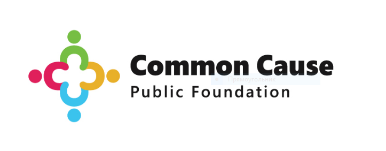 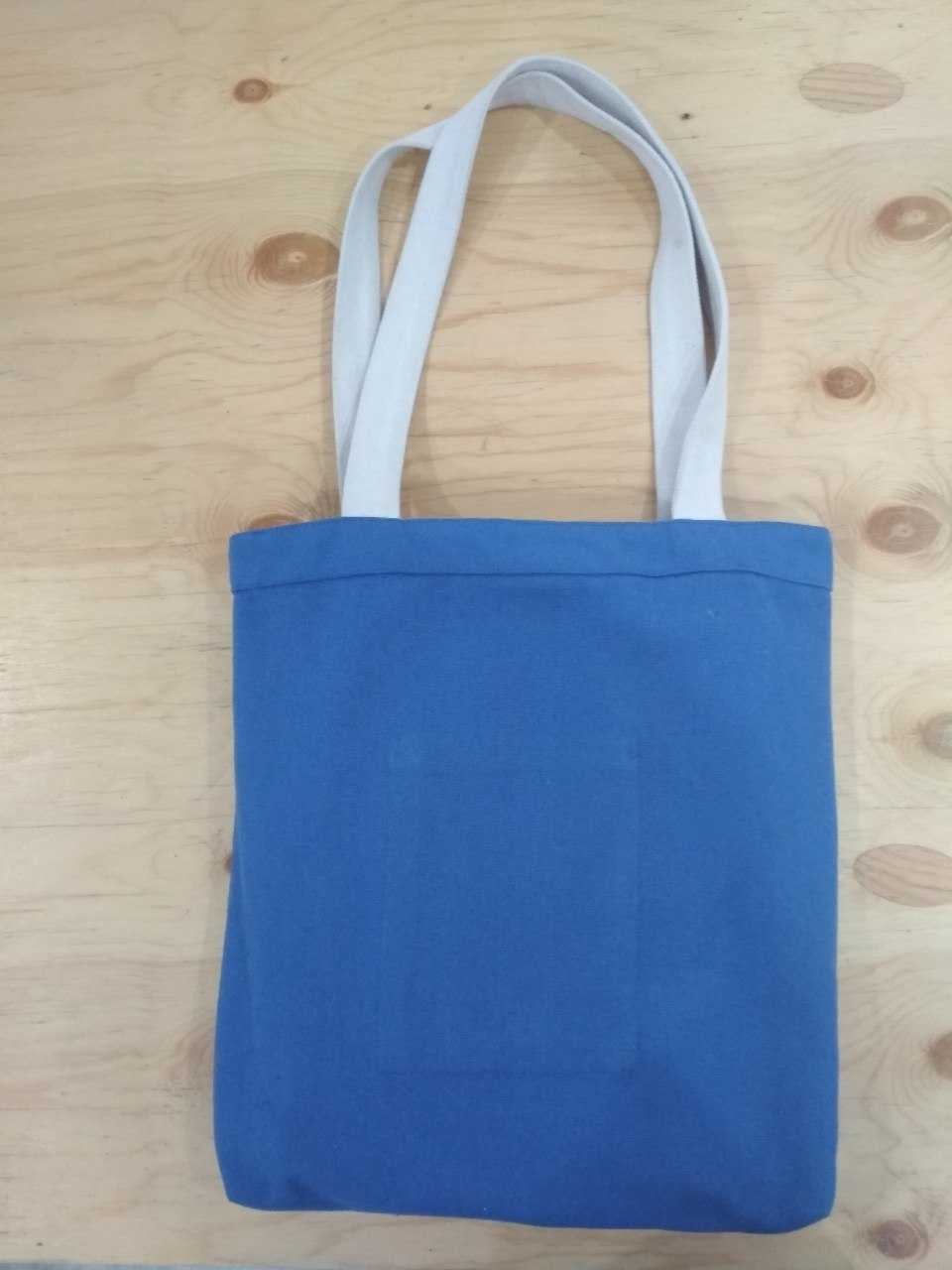 Материал: Плотная ткань х/б технический лен или джутРазмер: 370*330*50Размер ручки: 600Размер внутреннего кармана: 160*130Максимальный размер логотипа: 300*75Метод нанесения логотипа – шелкография, Печать 6+6Цвет сумки и изображение может изменяться(необходимо предоставить образцы ткани)550НаименованиеПараметрыКол-во 3.1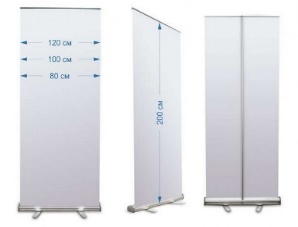 Материал алюминиевый, размеры 80х180 В комплекте сумка для переноса.Размер картинки 80х1809 штукНаименованиеПараметрыКол-во Офсетная печатьРуководствоФормат А4Обложка 300 гр., Печать 4+4, матовая ламинацияБлок: 60 листов, бумага130 гр., Печать 4+4Особенности: термоклей, верстка документа400 штукЦифровая печатьРуководствоФормат А4Обложка 300 гр., Печать 4+4, матовая ламинацияБлок: 60 листов, бумага130 гр., Печать 4+4Особенности: термоклей, верстка документа150 штукНазвание и организационно-правовая форма либо Ф.И.О. физического лица, индивидуального предпринимателя Юридический адресФактический адресНомер свидетельства, доброволного патентаБанковские реквизитыСтатус плательщика НДСПочтовый адрес Руководитель организации (ФИО) и Контактное лицоНомер телефонаАдрес электронной почтыИнтернет-сайт организацииСколько времени компания работает на рынке?